ČSS, z.s. – sportovně střelecký klubOstroj OpavaC – 0004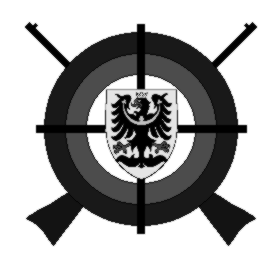 VÝSLEDKOVÁ LISTINASTŘELECKÉ SOUTĚŽEPOHÁR OSTROJELM, SM 60, 3x20 a 3x40Opava, neděle 31. května 2020Organizační výbor soutěže:Ředitel:                                             David Patyk		Hlavní rozhodčí:			      	Oldřich Gavenda		rozhodčí  A0076PHK:						           Pavlína Krečmerová		rozhodčí  A1541                                      			           Ing. Jiří Krečmer		rozhodčí  B1641RPČ:			      	              Mgr. Jiří Hromada		rozhodčí  C1885					 	David Patyk			rozhodčí  B1878Disciplína:	LM 60Kategorie:	MužiDisciplína:	LM, SM 60Kategorie:	DorostenciDisciplína:	LM, SM 60Kategorie:	Ženy, juniorky, dorostenkyDisciplína:	SM  3x20Kategorie:	Ženy, dorostenci, dorostenkyDisciplína:	LM, SM  3x40Kategorie:	Muži, ženy, junioři, juniorkyFináleV Opavě 1. 6. 2020        David Patyk                                                                     Oldřich Gavenda       ředitel závodu                                                      předseda klubu a hlavní rozhodčí                                           Sponzoři soutěže:                                 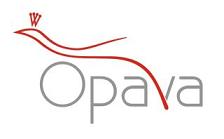          Magistrát města Opavy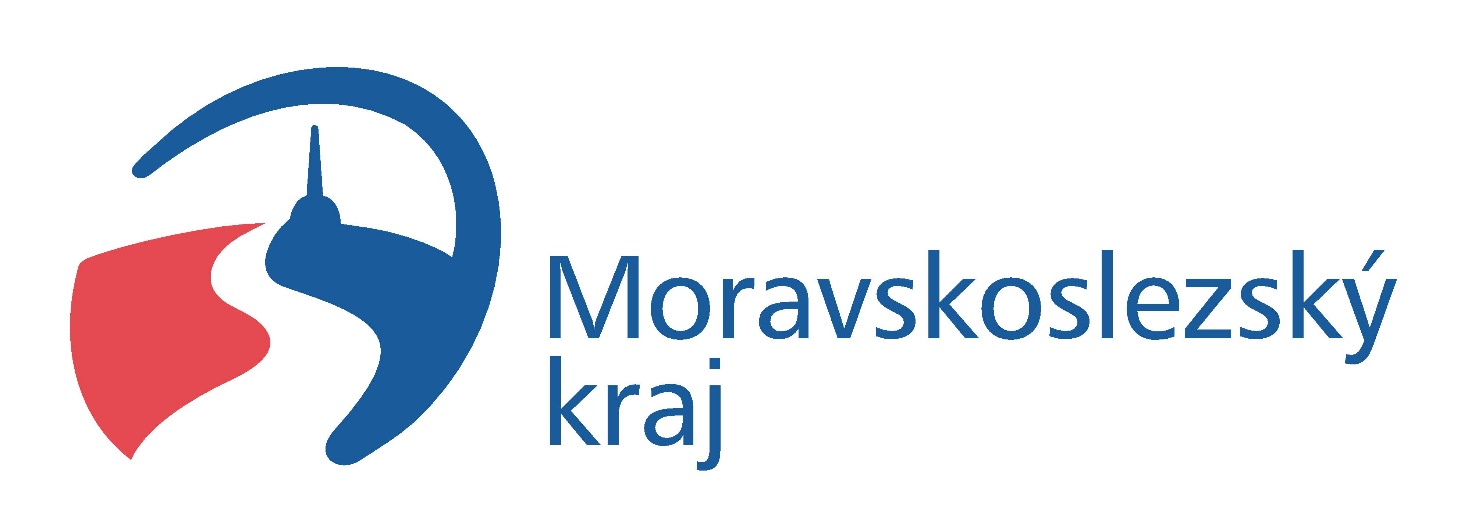 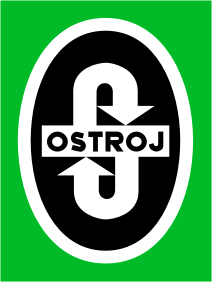 P.Příjmení jménoSSKOrg.Průk.Nar.L1L2L3L4L5L6CelkemC1VARGA MiroslavDukla Plzeň0370032661960989797979698583292HANKE LukášOstroj OPA0004401002002999798989694582213KYČERKA MiroslavHlučín0034393101960979898979497581244HRBÁČ JosefHlučín0034004231953969896929695573195GEBAUER VilémOlymp OVA0079005711961939693979593567186VILKUS JanHlučín0034004211955969794999193570157HLAVÁČEK S.Brno-Sl.0162056571954969494919397565158TESAŘ DavidHlučín0034390581973809598959491553189KOTLÁŘ PavelHlučín00340041419559993899192875511210ROMAN VáclavHlučín00340041619659186929290915421111PASKUDA PavelHlučín00343877119259086859289915335P.Příjmení jménoSSKOrg.Průk.Nar.L1L2L3L4L5L6CelkemC1SCHRÖPFER F.Březolupy03864070020029696961009892578222PIŇOS AntonínOlymp OVA0079402832006979798949695577173PRUSEK MilanOlymp OVA0079410572004979497959597575154HUDYMAČ J.Ostroj OPA0004417062003989793929597572165ŠINDLER JiříOlymp OVA0079412542002939890979293563236NOVÁK MatějOstroj OPA0004417042003939394949291557137KURKA JanOlymp OPA007943885200587898990868953088PETEREK PavelOstroj OPA000443505200587848890918752769VOJKUVKA R.Olymp OVA0079436522006878790878985525510SCHINDLER R.Ostroj OPA0004430862009877684838282494111NÁBĚLEK JanOstroj OPA00044351020087888778483804904P.Příjmení jménoSSKOrg.Průk.Nar.L1L2L3L4L5L6CelkemC1FOISTOVÁ NikolaDukla Plzeň03703889219979999100999799593382ŠKROBÁNKOVÁ Olymp OVA0079413292004989496989998583233PIŇOSOVÁ MarieOlymp OVA0079422032008979499979196574154RÉZNEROVÁ EvaOlymp OVA0079416752003949494979598572125JAROŠÍKOVÁ A.Olymp OVA0079426182007979390959894567166HRTÁNKOVÁ M.Olymp OVA0079411882004939693979593567117KAPSOVÁ HelenaOlymp OVA00794365520069090929391935499P.Příjmení jménoSSKOrg.PrůkNar.K1K2K3K4L1L2CelkemC1FOISTOVÁ N.Dukla Pl.03703889219979597931009698579252SCHRÖPFER F.Březolupy0386407002002948998938987550143HRTÁNKOVÁ M.Olymp O.007941188200487879495938353964PETEREK PavelOstroj OPA00044350520057677938964454443P.Příjmení jménoOrg.Průk.Nar.K1K2K3K4L1L2L3L4S1S2S3S4Cel.C1HANKE Lukáš00044010020029896939496989899909194911138332PRUSEK Milan00794105320049195969497959799939096941137383ŠKROBÁNKOVÁ00794132920049396919397969796939388891122274RÉZNEROVÁ Eva00794167520038992948994979697908487881097245HUDYMAČ Jakub000441706200393919191949695100898189811091206ŠINDLER Jiří00794125420029392939294939796838878891088257GEBAUER Vilém00790057119619288889496949695768085841068168KAPICA Rudolf03280426119589088918197949595827884841059149NOVÁK Matěj00044170420037786778090939595767679759999 Příjmení a jméno12345678910SoučetShot offShot offPořadí6RÉZNEROVÁ Eva108971089899876.7HANKE Lukáš1010999101081079210101.8HUDYMAČ Jakub889981010101089085.9NOVÁK Matěj37837086910617.11ŠINDLER Jiří1091088910991092943.12PRUSEK Milan1099998109899094.13ŠKROBÁNKOVÁ B.91099101010781092992.